PROJETOS INSCRITOS NOS EDITAIS DA LEI PAULO GUSTAVO - LPGPROJETOS INSCRITOS NOS EDITAIS DA LEI PAULO GUSTAVO - LPGPROJETOS INSCRITOS NOS EDITAIS DA LEI PAULO GUSTAVO - LPGProponenteNome do projetoEdital NúmeroData recebimentoEloisa FuckPAI002/2023 - AUDIOVISUAL21/11/2023Associação de Desenvolvimento da Micro Bacias Santa BárbaraIntegração das Gerações Através das Brincadeiras003/2023 – APOIO PARA AS DEMAISÁREAS   22/11/2023Henrique HamesErros Planejados003/2023 – APOIO PARA AS DEMAISÁREAS23/11/2023  Alice de LimasGira- Livros003/2023 – APOIO PARA AS DEMAISÁREAS23/11/2023Jeferson Bernardo Sauer EngelmannPalmito Juçara – Saberes e Fazeres em São Pedro de Alcântara002/2023 - AUDIOVISUAL24/11/2023Grasiela Bertolucci WillrichAutosuficiência, Alimentar um Retorno às Origens002/2023 - AUDIOVISUAL24/11/2023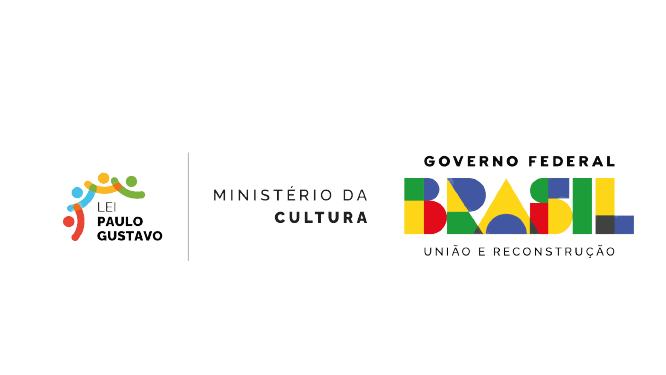 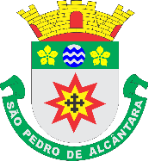 